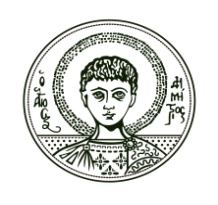 ΑΡΙΣΤΟΤΕΛΕΙΟ ΠΑΝΕΠΙΣΤΗΜΙΟ ΘΕΣΣΑΛΟΝΙΚΗΣΑΝΑΚΟΙΝΩΣΗ ΣΥΝΕΔΡΙΟΥ – ΠΡΟΣΚΛΗΣΗΜε την παρούσα θέλουμε να σας προσκαλέσουμε στο ΔΙΕΘΝΕΣ ΣΥΝΕΔΡΙΟ που οργανώνεται στη Θεσσαλονίκη με θέμα: «ΙΑΤΡΙΚΑ ΥΠΟΒΟΗΘΟΥΜΕΝΗ ΑΝΑΠΑΡΑΓΩΓΗ: ΠΡΟΣ ΜΙΑ ΕΝΙΑΙΑ ΕΥΡΩΠΑΪΚΗ ΝΟΜΟΘΕΣΙΑ;»Το Συνέδριο θα πραγματοποιηθεί στις 24 και 25 Απριλίου 2015, στο Συνεδριακό Κέντρο της Τράπεζας Πειραιώς (Κατούνη 12 – 14), στη Θεσσαλονίκη και διοργανώνεται από τη Νομική Σχολή και το Τμήμα Ιατρικής του Αριστοτελείου Πανεπιστημίου Θεσσαλονίκης (στο πλαίσιο προγράμματος ΑΡΙΣΤΕΙΑ ΙΙ, που συγχρηματοδοτείται από την ΓΓΕΤ και την ΕΕ), σε συνεργασία με τον Όμιλο Μελέτης Ιατρικού Δικαίου και Βιοηθικής.Στο Συνέδριο συμμετέχουν διεθνούς φήμης νομικοί, γιατροί, ψυχολόγοι, κοινωνιολόγοι, καθηγητές ανθρωπολογίας, οικονομολόγοι και υπεύθυνοι για τη στρατηγική στην ανθρώπινη αναπαραγωγή και την εμβρυολογία, προκειμένου από κοινού να αναδείξουν τα προβλήματα που δημιουργεί η έλλειψη ενιαίων και δεσμευτικών υπερεθνικών κανόνων αναφορικά με την αξιοποίηση των μεθόδων ιατρικής υποβοήθησης της αναπαραγωγής και να αναζητήσουν προτάσεις για την αποτελεσματική αντιμετώπισή τους. Βασικός στόχος του συνεδρίου είναι η διατύπωση προτάσεων για μια ενιαία ευρωπαϊκή νομοθεσία σχετικά με τα ζητήματα της ιατρικά υποβοηθούμενης αναπαραγωγής. Στο πλαίσιο των συζητήσεων μπορούν να αναπτυχθούν παρεμβάσεις από τους συμμετέχοντες και να κατατεθούν προτάσεις, οι οποίες μαζί με τις εισηγήσεις θα περιληφθούν στον τόμο Πρακτικών του Συνεδρίου.Δηλώσεις συμμετοχής μπορούν να κατατεθούν online ως τις 20 Απριλίου 2015, στην ηλεκτρονική διεύθυνση: repro.law.auth.gr. Στην διεύθυνση αυτή θα δείτε και το αναλυτικό πρόγραμμα του συνεδρίου, ενώ μπορείτε επίσης να βρείτε σημαντικό υλικό για θέματα υποβοηθούμενης αναπαραγωγής, να διατυπώσετε τη γνώμη σας για τα σχετικά ζητήματα, να υποβάλετε ερωτήματα και να ζητήσετε πληροφορίες ή γνώμες. Με εκτίμησηΓια την οργανωτική επιτροπή του ΣυνεδρίουΕ. Συμεωνίδου – Καστανίδου                                      Β. ΤαρλατζήςΚαθηγήτρια Νομικής ΑΠΘ                                        Καθηγητής Ιατρικής ΑΠΘ